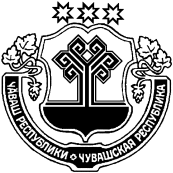 В соответствии законом Чувашской Республики от 5 октября 2007 года N 62 "О муниципальной службе в Чувашской Республике", руководствуясь Уставом Шумерлинского районаАдминистрация Шумерлинского района  п о с т а н о в л я е т:Внести в постановление администрации Шумерлинского района от 02.02.2016 № 34 «Об утверждении Правил внутреннего трудового распорядка администрации Шумерлинского района» следующие изменения:1.1. Пункт 10.2 Правил внутреннего трудового распорядка Администрации Шумерлинского района изложить в новой редакции:«10.2. Ежегодный основной оплачиваемый отпуск предоставляется:1) муниципальным служащим продолжительностью - 30 календарных дней;2) работникам - 28 календарных дней»1.2. Пункт 11.2 Правил внутреннего трудового распорядка Администрации Шумерлинского района изложить в новой редакции:«11.2. Продолжительность ежегодного дополнительного оплачиваемого отпуска за выслугу лет составляет:1) при стаже муниципальной службы от 1 года до 5 лет - 1 календарный день;2) при стаже муниципальной службы от 5 до 10 лет - 5 календарных дней;3) при стаже муниципальной службы от 10 до 15 лет - 7 календарных дней;4) при стаже муниципальной службы 15 лет и более - 10 календарных дней»Глава администрацииШумерлинского района  							         Л.Г. РафиновЧĂВАШ  РЕСПУБЛИКИЧУВАШСКАЯ РЕСПУБЛИКА ÇĚМĚРЛЕ РАЙОНĚН АДМИНИСТРАЦИЙĚ ЙЫШĂНУ02.02.2017 № 38Çěмěрле хулиАДМИНИСТРАЦИЯШУМЕРЛИНСКОГО РАЙОНАПОСТАНОВЛЕНИЕ02.02.2017 № 38г. ШумерляО внесении изменений в постановление администрации Шумерлинского района от 02.02.2016 № 34 «Об утверждении Правил внутреннего трудового распорядка администрации Шумерлинского района»